Publicado en Barcelona el 13/03/2017 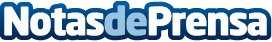 Sucralín, la alternativa para las empresas productoras de alimentos y de bebidas sin azúcarLa firma española de endulzantes Sucralín se presenta como una alternativa para las empresas productoras de alimentos y bebidas azucaradas que quieren endulzar sus productos de una forma saludable sin renunciar al sabor del azúcarDatos de contacto:Susana Borque937862008Nota de prensa publicada en: https://www.notasdeprensa.es/sucralin-la-alternativa-para-las-empresas Categorias: Nutrición Gastronomía Industria Alimentaria Restauración Medicina alternativa Consumo http://www.notasdeprensa.es